What Happened? Why? Cause and Effect  What happened in this article? Why did it happen? A cause is the reason why something happened. An effect is the result of what happened. 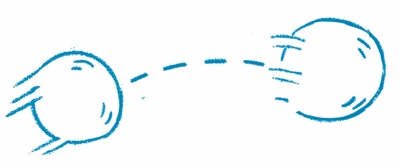 Find two cause-and-effect relationships in the text.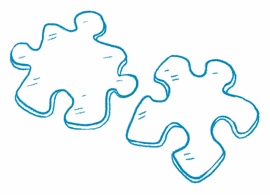 